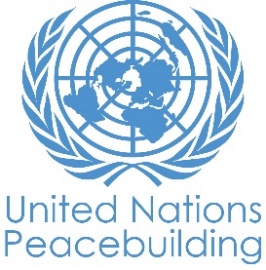  			RAPPORT DE PROGRES DE PROJET PBFPAYS: TCHADTYPE DE RAPPORT: SEMESTRIEL, annuEl OU FINAL : SEMESTRIELANNEE DE RAPPORT: 2022NOTES POUR REMPLIR LE RAPPORT:Évitez les acronymes et le jargon des Nations Unies, utilisez un langage général / commun.Décrivez ce que le projet a fait dans la période de rapport, plutôt que les intentions du projet.Soyez aussi concret que possible. Évitez les discours théoriques, vagues ou conceptuels.Veillez à ce que l'analyse et l'évaluation des progrès du projet tiennent compte des spécificités du sexe et de l'âge.Veuillez inclure des considérations, ajustements et résultats liés au COVID-19 et répondez à la section IV. CETTE SECTION EST OPTIONELLEPartie 1 : Progrès global du projet Expliquer brièvement l'état global de mise en œuvre du projet en termes de cycle de mise en œuvre, y compris si toutes les activités préparatoires ont été achevées (par exemple, contractualisation des partenaires, recrutement du personnel etc.) (limite de 1500 caractères): La phase initiale du projet est achevée. Le Décret portant création, attributions et fonctionnement de l’Observatoire se trouve au Cabinet du Président de la République pour signature. De même, les activités préparatoires en rapport avec la mise en place du Système de Gestion de l’Information de l’Observatoire ont quasiment été achevées ; l’architecture du Système et celle de la base des données sont connue, les consultants pour les matérialiser ont été recrutés et les équipements nécessaires à l’instar des serveurs ont été acquis.     POUR LES PROJETS DANS LES SIX DERNIERS MOIS DE MISE EN ŒUVRE :Résumez le principal changement structurel, institutionnel ou sociétal auquel le projet a approuvé. Ceci n’est pas une anecdote ou une liste des activités individuelles accomplies, mais une description de progrès fait vers l’objectif principal du projet. (limite de 1500 caractères): Partie II: Progrès par Résultat du projetDécrire les principaux progrès réalisés au cours de la période considérée (pour les rapports de juin: janvier-juin ; pour les rapports de novembre: janvier-novembre ; pour les rapports finaux: durée totale du projet). Prière de ne pas énumérer toutes les activités individuelles). Si le projet commence à faire / a fait une différence au niveau des résultats, fournissez des preuves spécifiques pour les progrès (quantitatifs et qualitatifs) et expliquez comment cela a un impact sur le contexte politique et de consolidation de la paix.. “On track” – il s’agit de l'achèvement en temps voulu des produits du projet, comme indiqué dans le plan de travail annuel ; “On track with peacebuilding results” - fait référence à des changements de niveau supérieur dans les facteurs de conflit ou de paix auxquels le projet est censé contribuer. Ceci est plus probable dans les projets matures que nouveaux.Si votre projet a plus de quatre Résultats, contactez PBSO (Bureau d’Appui à la Consolidation de la Paix) pour la modification de ce canevas.Résultat 1:  L’Observatoire de la Promotion de l’Égalité et de l’Équité de Genre (OPEG) est mis en place, connu du public large et assure sa mission de monitoring, de contrôle, d’évaluation des progrès réalisés en matière d’égalité et d’équité du genre.  Veuillez évaluer l'état actuel des progrès du résultat: off trackResumé de progrès: (Limite de 3000 caractères)Le premier progrès par rapport à ce résultat est sur le plan légal. Il s’agit des avancées réalisées au niveau du décret portant création, attributions et fonctionnement de l’Observatoire. Il a déjà été discuté et validé au sein du Conseil des Ministres. Il ne reste plus que sa signature par le Président de la République.Le deuxième progrès est en rapport avec la mise en place du système de gestion de l’information qui est le dispositif clé indispensables pour que l’observatoire puisse assurer les missions qui lui sont assignées. Son architecture est définie, les experts chargés de son opérationnalisation sont à pied d’œuvre et les matériels et équipements nécessaires sont acquis. Le troisième progrès est en rapport avec la mobilisation sociale sur les enjeux de l’observatoire. Le travail de sensibilisation, notamment des ONGs a déjà commencé.  Indiquez toute analyse supplémentaire sur la manière dont l'égalité entre les sexes et l'autonomisation des femmes et / ou l'inclusion et la réactivité aux besoins des jeunes ont été assurées dans le cadre de ce résultat: (Limite de 1000 caractères)Résultat 2:  L’Observatoire de la Promotion de l’Égalité et de l’Équité de Genre contribue à renforcer la cohésion sociale, et les ressources mobilisées pour sa durabilité. Veuillez évaluer l'état actuel des progrès du résultat: Off track Resumé de progrès: (Limite de 3000 caractères)Ce résultat est tributaire du premier. En effet, il s’appuiera sur les données générées et publiées dans le cadre du premier résultat pour contribuer à renforcer la cohésion sociale et procéder à la mobilisation des ressources pour la durabilité de l’Observatoire.Indiquez toute analyse supplémentaire sur la manière dont l'égalité entre les sexes et l'autonomisation des femmes et / ou l'inclusion et la réactivité aux besoins des jeunes ont été assurées dans le cadre de ce résultat: (Limite de 1000 caractères)Résultat 3:  Les autorités et les acteurs nationaux clés intègrent les données fournies par l’observatoire dans les politiques, stratégies, programmes et plans de développement pour réduire les inégalités du genre et contribuer à la consolidation de la paix.Veuillez évaluer l'état actuel des progrès du résultat: Off trackResumé de progrès: (Limite de 3000 caractères)Ce résultat aussi est lié au niveau du progrès des résultats 1&2. En effet, il s’appuiera sur les données générées et publiées dans le cadre du résultat 2 pour alimenter les politiques, les stratégies, les programmes et plans de développement pour réduire les inégalités du genre et contribuer à la consolidation de la paix.Indiquez toute analyse supplémentaire sur la manière dont l'égalité entre les sexes et l'autonomisation des femmes et / ou l'inclusion et la réactivité aux besoins des jeunes ont été assurées dans le cadre de ce résultat: (Limite de 1000 caractères)Résultat 4:       Veuillez évaluer l'état actuel des progrès du résultat: Resumé de progrès: (Limite de 3000 caractères)Indiquez toute analyse supplémentaire sur la manière dont l'égalité entre les sexes et l'autonomisation des femmes et / ou l'inclusion et la réactivité aux besoins des jeunes ont été assurées dans le cadre de ce résultat: (Limite de 1000 caractères)ÉVALUATION DE LA PERFORMANCE DU PROJET SUR LA BASE DES INDICATEURS: Utiliser le cadre de résultats du projet conformément au document de projet approuvé ou à toute modification et fournir une mise à jour sur la réalisation des indicateurs clés au niveau des résultats dans le tableau ci-dessous. Veuillez sélectionnez les les indicateurs les plus pertinents avec les progrès les plus pertinents à mettre en évidence. S'il n'a pas été possible de collecter des données sur les indicateurs particuliers, indiquez-le et donnez des explications. Fournir des données désagrégées par sexe et par âge. (300 caractères maximum par entrée)Partie III: Questions transversalesVeuillez indiquer tout événement important lié au projet prévu au cours des six prochains mois, par exemple : les dialogues nationaux, les congrès des jeunes, les projections de films (limite de 1000 caractères): Le déploiement effectif du système de gestion de l’information. Cela consistera principalement à : (i) mettre en ligne la base des données, (ii) sensibiliser les principaux utilisateurs (départements ministériels et ONGs) sur l’importance du bon fonctionnement du système de gestion de l’information dans l’accomplissement des missions de l’Observatoire, (iii) les former sur la collecte des données, (iii) les doter en matériels et équipements nécessaires pour ce faire, puis, (v) procéder aux premières collecte des données ;La poursuite du plaidoyer et du suivi auprès du Cabinet du Président de la République pour la signature du décret portant création, attributions et fonctionnement de l’Observatoire ;Parallèlement à cela, le projet apportera un appui technique à l’élaboration des textes statutaires ainsi qu’à la définition des stratégies, des modes d’actions et des outils de l’Observatoire. De même, le projet procédera à une importante mobilisation sociale sur les enjeux de l’Observatoire. En quelques phrases, expliquez comment le projet a eu un impact humain réel. Ceci peut inclure un exemple spécifique de comment il a affecté la vie des personnes dans le pays - si possible, utilisez des citations directes des bénéficiaires ou des weblinks à la communication stratégique publiée. (limite de 2000 caractères):Vous pouvez également joindre un maximum de 3 ﬁchiers dans diﬀérents formats (ﬁchiers image, powerpoint, pdf, vidéo, etc.) et 3 liens à des ressources web pour illustrer l'impact humain du projet [OPTIONAL]Partie IV: COVID-19Veuillez répondre à ces questions si le projet a subi des ajustements financiers ou non-financiers en raison de la pandémie COVID-19. CETTE SECTION EST OPTIONELLEAjustements financiers : Veuillez indiquer le montant total en USD des ajustements liés au COVID-19. $     Ajustements non-financiers : Veuillez indiquer tout ajustement du projet qui n'a pas eu de conséquences financières.      Veuillez sélectionner toutes les catégories qui décrivent les ajustements du projet (et inclure des détails dans les sections générales de ce rapport) :  Renforcer les capacités de gestion de crise et de communication Assurer une réponse et une reprise inclusives et équitables Renforcer la cohésion sociale intercommunautaire et la gestion des frontières Lutter contre le discours de haine et la stigmatisation et répondre aux traumatismes Soutenir l'appel du SG au « cessez-le-feu mondial » Autres (veuillez préciser):      Le cas échéant, veuillez partager une histoire de réussite COVID-19 de ce projet (i.e. comment les ajustements de ce projet ont fait une différence et ont contribué à une réponse positive à la pandémie / empêché les tensions ou la violence liées à la pandémie, etc.) Titre du projet: Appui à la mise en place d'un Observatoire de la Promotion de l'Égalité et de l’Équité de genre au TchadNuméro Projet / MPTF Gateway: PRF  PBF/TCD/B-3- 00129359Titre du projet: Appui à la mise en place d'un Observatoire de la Promotion de l'Égalité et de l’Équité de genre au TchadNuméro Projet / MPTF Gateway: PRF  PBF/TCD/B-3- 00129359Si le financement passe par un Fonds Fiduciaire (“Trust fund”): 		Fonds fiduciaire pays 		Fonds fiduciaire régional Nom du fonds fiduciaire:      Type et nom d’agence récipiendaire:      Agence des Nations Unies: Fonds des Nations Unies pour la Population   (Agence coordinatrice)     UNFPA     OHCHR     FAODate du premier transfert de fonds:      Date de fin de projet: 17 mai 2023     Le projet est-il dans ces six derniers mois de mise en œuvre? NONDate du premier transfert de fonds:      Date de fin de projet: 17 mai 2023     Le projet est-il dans ces six derniers mois de mise en œuvre? NONEst-ce que le projet fait part d’une des fenêtres prioritaires spécifiques du PBF: Initiative de promotion du genre Initiative de promotion de la jeunesse Transition entre différentes configurations de l’ONU (e.g. sortie de la mission de maintien de la paix) Projet transfrontalier ou régionalEst-ce que le projet fait part d’une des fenêtres prioritaires spécifiques du PBF: Initiative de promotion du genre Initiative de promotion de la jeunesse Transition entre différentes configurations de l’ONU (e.g. sortie de la mission de maintien de la paix) Projet transfrontalier ou régionalBudget PBF total approuvé (par agence récipiendaire): Veuillez indiquer les montants totaux en dollars US alloués à chaque organisation récipiendaire Veuillez indiquer le montant du budget initial, le montant transféré à ce jour et l'estimation des dépenses par récipiendaire.Pour les projets transfrontaliers, regroupez les montants par agences, même s’il s’agit de différents bureaux pays, Vous aurez l’occasion de partager un budget détaillé dans la prochaine section.Taux de mise en œuvre approximatif comme pourcentage du budget total du projet: 8.1174933*JOINDRE LE BUDGET EXCEL DU PROJET MONTRANT LES DÉPENSES APPROXIMATIVES ACTUELLES*Les modèles de budget sont disponibles iciBudgetisation sensible au genre:Indiquez quel pourcentage (%) du budget contribuant à l'égalité des sexes ou l'autonomisation des femmes (GEWE) ?83,217Indiquez le montant ($) du budget dans le document de projet contribuant à l’égalité des sexes ou à l’autonomisation des femmes: 1.248.257Indiquez le montant ($) du budget dépensé jusqu’à maintenant contribuant à l’égalité des sexes ou à l’autonomisation des femmes: 99116,64Budget PBF total approuvé (par agence récipiendaire): Veuillez indiquer les montants totaux en dollars US alloués à chaque organisation récipiendaire Veuillez indiquer le montant du budget initial, le montant transféré à ce jour et l'estimation des dépenses par récipiendaire.Pour les projets transfrontaliers, regroupez les montants par agences, même s’il s’agit de différents bureaux pays, Vous aurez l’occasion de partager un budget détaillé dans la prochaine section.Taux de mise en œuvre approximatif comme pourcentage du budget total du projet: 8.1174933*JOINDRE LE BUDGET EXCEL DU PROJET MONTRANT LES DÉPENSES APPROXIMATIVES ACTUELLES*Les modèles de budget sont disponibles iciBudgetisation sensible au genre:Indiquez quel pourcentage (%) du budget contribuant à l'égalité des sexes ou l'autonomisation des femmes (GEWE) ?83,217Indiquez le montant ($) du budget dans le document de projet contribuant à l’égalité des sexes ou à l’autonomisation des femmes: 1.248.257Indiquez le montant ($) du budget dépensé jusqu’à maintenant contribuant à l’égalité des sexes ou à l’autonomisation des femmes: 99116,64Marquer de genre du projet: GM3Marquer de risque du projet: GM1Domaine de priorité de l’intervention PBF (« PBF focus area »): Renforcer les capacités nationales de l’EMarquer de genre du projet: GM3Marquer de risque du projet: GM1Domaine de priorité de l’intervention PBF (« PBF focus area »): Renforcer les capacités nationales de l’EPréparation du rapport:Rapport préparé par: Issa OKENDE LOKUSHERapport approuvé par: Laly ROGERLe Secrétariat PBF a-t-il revu le rapport: Oui Préparation du rapport:Rapport préparé par: Issa OKENDE LOKUSHERapport approuvé par: Laly ROGERLe Secrétariat PBF a-t-il revu le rapport: Oui IndicateursBase de donnéeCible de fin de projetEtapes d’indicateur/ milestoneProgrès actuel de l’indicateurRaisons pour les retards ou changementsRésultat 1L’Observatoire de la Promotion de l’Égalité et de l’Équité de Genre (OPEG) est mis en place, connu du public large et assure sa mission de monitoring, de contrôle, d’évaluation des progrès réalisés en matière d’égalité et d’équité du genre Indicateur 1.1L’existence d’un OPEG opérant en conformité avec les standards en faveur de la réduction de l’inégalité de genre et l’équité pour une meilleure consolidation de la paix 01001. La longueur du processus à suivre obligatoirement avant la signature d’un Décret par le Président de la république. Cela se justifie notamment par le fait pour l’Etat de désigner des animateurs de l’observatoire et surtout, de dégager des fonds pour assurer les salaires et autres. Résultat 1L’Observatoire de la Promotion de l’Égalité et de l’Équité de Genre (OPEG) est mis en place, connu du public large et assure sa mission de monitoring, de contrôle, d’évaluation des progrès réalisés en matière d’égalité et d’équité du genre Indicateur 1.2Perception du public national sur le rôle de l’OPEG dans la réduction de l’inégalité du genre et la cohésion sociale 020%2%2%Difficulté pour le projet dans le contexte du Tchad de procéder à une communication de grande envergure avant que le Décret ne soit signé par le Président de la République Résultat 1L’Observatoire de la Promotion de l’Égalité et de l’Équité de Genre (OPEG) est mis en place, connu du public large et assure sa mission de monitoring, de contrôle, d’évaluation des progrès réalisés en matière d’égalité et d’équité du genre Indicateur 1.3Produit 1.1Les acteurs nationaux connaissent l’importance et les enjeux y compris au niveau local de la mise en place de l’OPEG pour l’égalité du genre et la promotion de la paix socialeIndicateur 1.1.1Nombre d’acteurs nationaux qui connaissent l’importance de l’OPEG pour l’égalité de genre et soutiennent sa mise en place (membres des Groupements, Associations, OSC, Agents Etatiques, Privés, ONG, Elèves et Etudiants) 04000200200Produit 1.1Les acteurs nationaux connaissent l’importance et les enjeux y compris au niveau local de la mise en place de l’OPEG pour l’égalité du genre et la promotion de la paix socialeIndicateur 1.1.2Nombre d’acteurs qui intègrent le principe de l’égalité de genre dans leur planification 0200000Produit 1.2Le cadre juridique et le dispositif institutionnel de fonctionnement de l’OPEG sont mis en place pour assurer l’égalité et d’équité de genre, conformément aux standards internationaux Indicateur 1.2.1Nombre de textes statutaires et de fonctionnement de l’OPEG élaborés et promulgués ((1) les stratégies, modes d’actions et outils de l’observatoire, (2) la structuration, la gouvernance et les rôles potentiels des parties prenantes et (3) les thématiques et/ou champ d’observation) 0300Produit 1.2Le cadre juridique et le dispositif institutionnel de fonctionnement de l’OPEG sont mis en place pour assurer l’égalité et d’équité de genre, conformément aux standards internationaux Indicateur 1.2.2Les institutions nationales adhèrent aux standards internationaux en termes d’égalité de genre      0     2000Produit 1.3L’OPEG dispose de capacités techniques, logistiques et opérationnelles pour jouer pleinement son rôle Indicateur 1.3.1Nombre de personnel capable de faire des analyses pointues en matière de genre et droits humains 03000Produit 1.3L’OPEG dispose de capacités techniques, logistiques et opérationnelles pour jouer pleinement son rôle Indicateur 1.3.2Nombre de personnes ayant participé aux voyages d’échange d’expériences et qui appliquent les bonnes pratiques des autres pays 0300Produit 1.4La population, les autorités concernées et les médias sont informés de la création de l’OPEG et de ses fonctions et leur capacité renforcées dans la promotion des droits des femmes et filles, et la réduction des inégalités de genre Indicateur 1.4.1Nombre des autorités et des membres des communautés en particulier les jeunes et les femmes informés de l’existence de l’OPEG et de son rôle dans la promotion de l’égalité du genre pour consolider la paix et la cohésion sociale 01000000Impérative d’attendre la signature du décret par le Président de la RépubliqueProduit 1.4La population, les autorités concernées et les médias sont informés de la création de l’OPEG et de ses fonctions et leur capacité renforcées dans la promotion des droits des femmes et filles, et la réduction des inégalités de genre Indicateur 1.4.2Résultat 2L’Observatoire de la Promotion de l’Égalité et de l’Équité de Genre contribue à renforcer la cohésion sociale, et les ressources mobilisées pour sa durabilité Indicateur 2.1Existence d’une Base de données (collecte, analyse et publication) sensible au genre et intégrant l’approche stratégique de consolidation de la paix et de cohésion sociale 0100Résultat 2L’Observatoire de la Promotion de l’Égalité et de l’Équité de Genre contribue à renforcer la cohésion sociale, et les ressources mobilisées pour sa durabilité Indicateur 2.2Existence d’un mécanisme de mobilisation de ressources 0100Résultat 2L’Observatoire de la Promotion de l’Égalité et de l’Équité de Genre contribue à renforcer la cohésion sociale, et les ressources mobilisées pour sa durabilité Indicateur 2.3Produit 2.1L’OPEG dispose des outils de collecte, de production, d’analyse et de diffusion de données par thématique/champ d’observation Indicateur  2.1.1Nombre d’outils de collecte, de production, d’analyse et de diffusion de données qui sont disponibles ( 1)Genre, éducation et formation, 2)Violences basées sur le genre, 3)Genre et accès aux ressources et autonomisation des filles et femmes, 4)Genre et participation des femmes/filles dans les instances de prises de décisions sur les plans socioéconomiques et politiques, 5)Genre et santé maternelle et reproductive, 6)Genre et consolidation de la paix) 0600Produit 2.1L’OPEG dispose des outils de collecte, de production, d’analyse et de diffusion de données par thématique/champ d’observation Indicateur  2.1.2Produit 2.2L’OPEG communique, publie et diffuse régulièrement les résultats de ses travaux par les canaux institutionnels et de communication diverses et par les médias Indicateur 2.2.1Nombre de résultats des études thématiques publiés 0600Produit 2.2L’OPEG communique, publie et diffuse régulièrement les résultats de ses travaux par les canaux institutionnels et de communication diverses et par les médias Indicateur 2.2.2Produit 2.3la dimension de genre et droits de l’homme est intégrée dans les documents clés de la transition (Constitution, Code électoral…) Produit 2.3la dimension de genre et droits de l’homme est intégrée dans les documents clés de la transition (Constitution, Code électoral…) Indicateur  2.3.2Nombre de documents clés de la transition intégrant la dimension genre (Code électoral, Constitution) 0200Produit 2.4L’OPG est doté d’un document stratégique de mobilisation de ressources la production des données sur les thématiques liées à l’égalité de genre et l’autonomisation socioéconomique et politique des femmes et filles, et pour sa durabilité. Indicateur  2.4.1Une stratégie de mobilisation de ressources disponible 0100Produit 2.4L’OPG est doté d’un document stratégique de mobilisation de ressources la production des données sur les thématiques liées à l’égalité de genre et l’autonomisation socioéconomique et politique des femmes et filles, et pour sa durabilité. Indicateur  2.4.2Résultat 3Les autorités et les acteurs nationaux clés intègrent les données fournies par l’observatoire dans les politiques, stratégies, programmes et plans de développement pour réduire les inégalités du genre et contribuer à la consolidation de la paix Indicateur 3.1Nombre de documents de politiques, de stratégies, de programmes et plans de développement formulés en tenant des données fournies par l’OPEG ( PND 2022-2026, PNG revue, SNVBG) 0300Résultat 3Les autorités et les acteurs nationaux clés intègrent les données fournies par l’observatoire dans les politiques, stratégies, programmes et plans de développement pour réduire les inégalités du genre et contribuer à la consolidation de la paix Indicateur 3.2Pourcentage d’acteurs nationaux (Groupements des jeunes, Associations des femmes, OSC, ONG, Gouvernement) ayant des plans d’action/politique/Programme sensibles au genre et intégrant l’approche de consolidation de la paix 050%00Résultat 3Les autorités et les acteurs nationaux clés intègrent les données fournies par l’observatoire dans les politiques, stratégies, programmes et plans de développement pour réduire les inégalités du genre et contribuer à la consolidation de la paix Indicateur 3.3Pourcentage de femmes dans les niveaux de prise de décision grâce aux travaux de l’OPEG (Parlement) 040%00Produit 3.1Indicateur 3.1.1Nombre des acteurs nationaux qui sont outillés pour utiliser les données mises à disposition par l’OPEG 020000Produit 3.1Indicateur 3.1.2Nombre des autorités traditionnelles formés et sensibilisés sur les avis et orientations et sont disposés à faire évoluer les traditions et abandonner les pratiques discriminatoires et néfastes à la santé des femmes et filles 020000Produit 3.2Indicateur 3.2.1Produit 3.2Indicateur 3.2.2Produit 3.3Indicateur 3.3.1Produit 3.3Indicateur 3.3.2Produit 3.4Indicateur 3.4.1Produit 3.4Indicateur 3.4.2Résultat 4Indicateur 4.1Résultat 4Indicateur 4.2Résultat 4Indicateur 4.3Produit 4.1Indicateur 4.1.1Produit 4.1Indicateur 4.1.2Produit 4.2Indicateur 4.2.1Produit 4.2Indicateur 4.2.2Produit 4.3Indicateur 4.3.1Produit 4.3Indicateur 4.3.2Produit 4.4Indicateur 4.4.1Produit 4.4Indicateur 4.4.2Suivi: Indiquez les activités de suivi conduites dans la période du rapport (Limite de 1000 caractères)Est-ce que les indicateurs des résultats ont des bases de référence? Le projet a-t-il lancé des enquêtes de perception ou d'autres collectes de données communautaires? Evaluation: Est-ce qu’un exercice évaluatif a été conduit pendant la période du rapport?Budget pour évaluation finale (réponse obligatoire):  144.450Si le projet se termine dans les 6 prochains mois, décrire les préparatifs pour l’évaluation (Limite de 1500 caractères):      Effets catalytiques (financiers): Indiquez le nom de l'agent de financement et le montant du soutien financier non PBF supplémentaire qui a été obtenu par le projet.Nom de donnateur:     Montant ($):Eﬀet catalytique (non ﬁnancier) : Le projet a-t-il permis ou créé un changement plus important ou à plus long terme dans la construction de la paix?Aucun eﬀet catalytiquePeu d’eﬀet catalytique Eﬀet catalytique important Eﬀet catalytique très important Je ne sais pasTrop tôt pour savoirVeuillez décrire comment le projet a eu un effet catalytique (non-financier)Veuillez limitez vos réponses à 3000 caractèresAutre: Y a-t-il d'autres points concernant la mise en œuvre du projet que vous souhaitez partager, y compris sur les besoins en capacité des organisations bénéficiaires? (Limite de 1500 caractères)